SMALL DISCRETIONARY GRANTS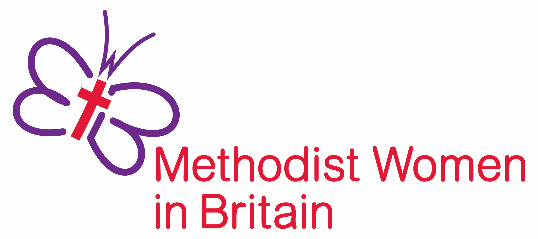 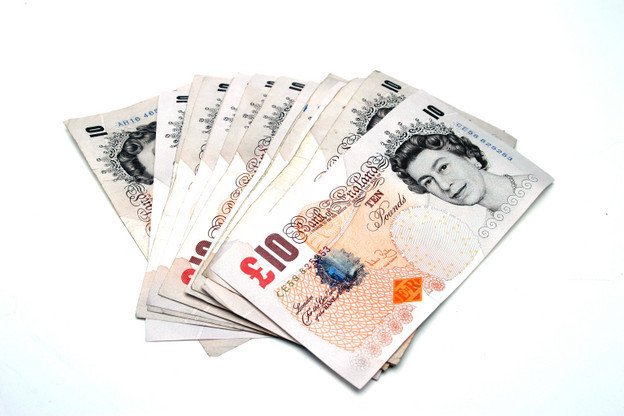 Do you need some funds to help cover the costs of training?Do you have a project in mind that would benefit from an injection ofa small amount of funds?Do you wish to purchase resources to be used in your ongoing workwithin the Methodist Church?Are you a woman involved with the Methodist Church?Methodist Women in Britain would be willing to advance a small amount of money providing that you meet the following criteria:The training or project better enables the participants to know Christ and to make him knownThe project or training empowers, enables and equips women.The project or training raises the awareness of poverty or financial hardship anywhere in the world.Grants of up to £1,000 are available on a matched funding basis, but requests for more funding may be considered in special circumstances.All applications or requests for further information, should be sent to the MWiB Finance Officer at finance@mwib.org.uk or posted to MWiB, c/o Touchstone, 4 Easby Road, Bradford BD7 1QX.  Please include a letter of support from a Methodist Presbyter, Deacon or MWiB Officer. Applications will be considered on an individual basis by the Finance Task Group and applicants will be notified of the decision within one month of the appropriate meeting in November, January, March or June.